Whakatāne District CouncilContext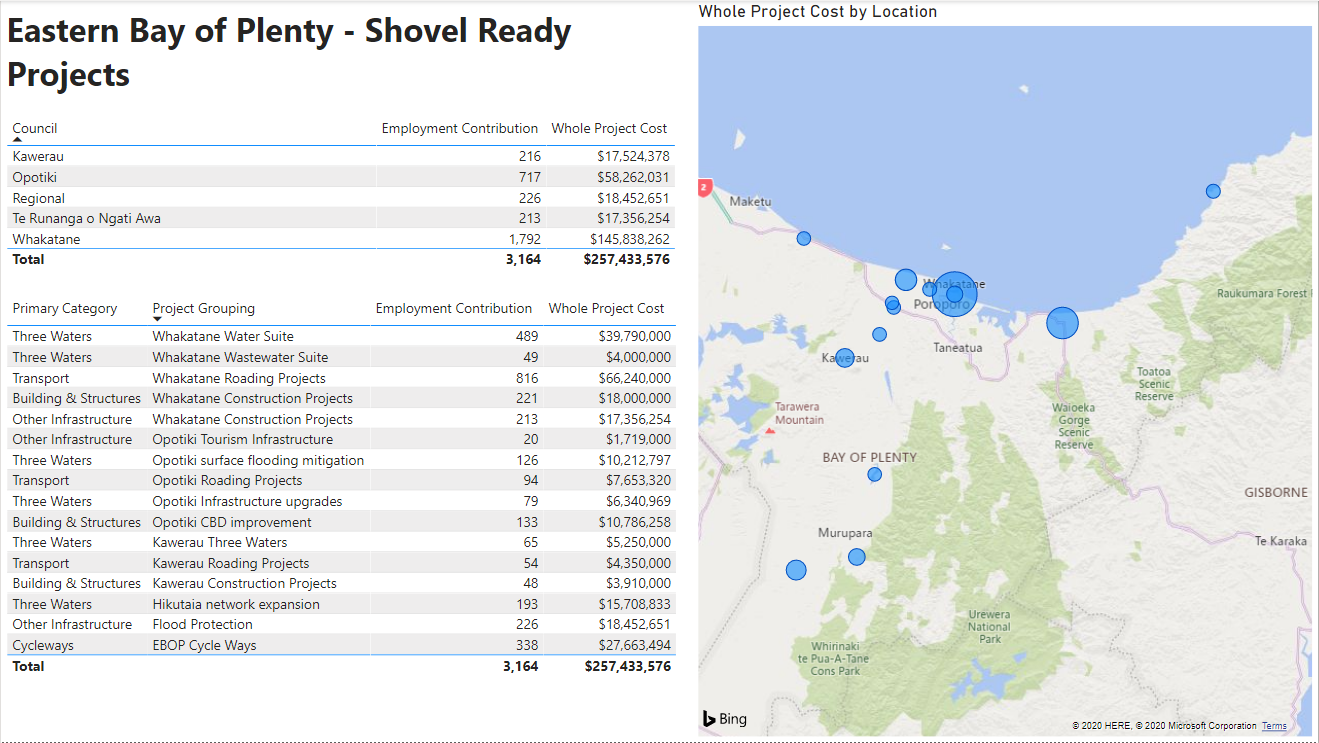 Whakatāne Projects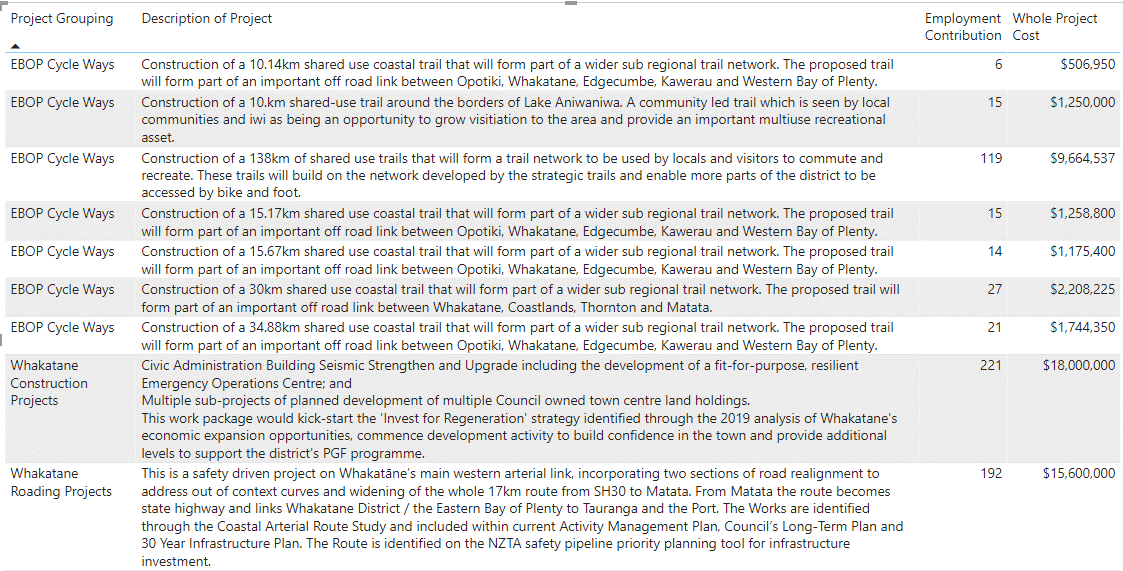 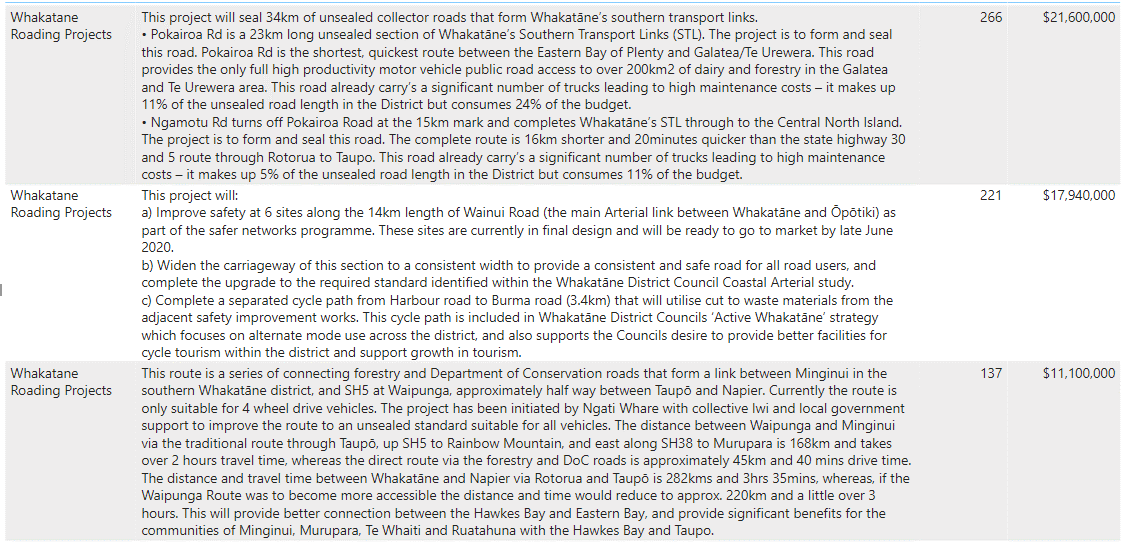 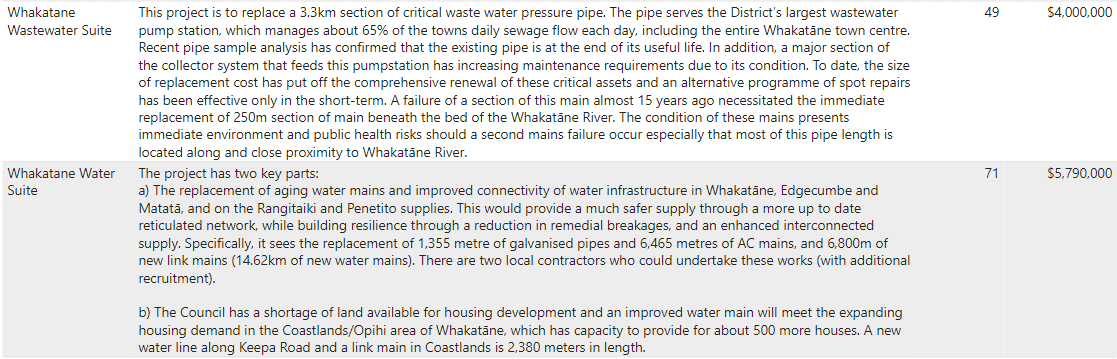 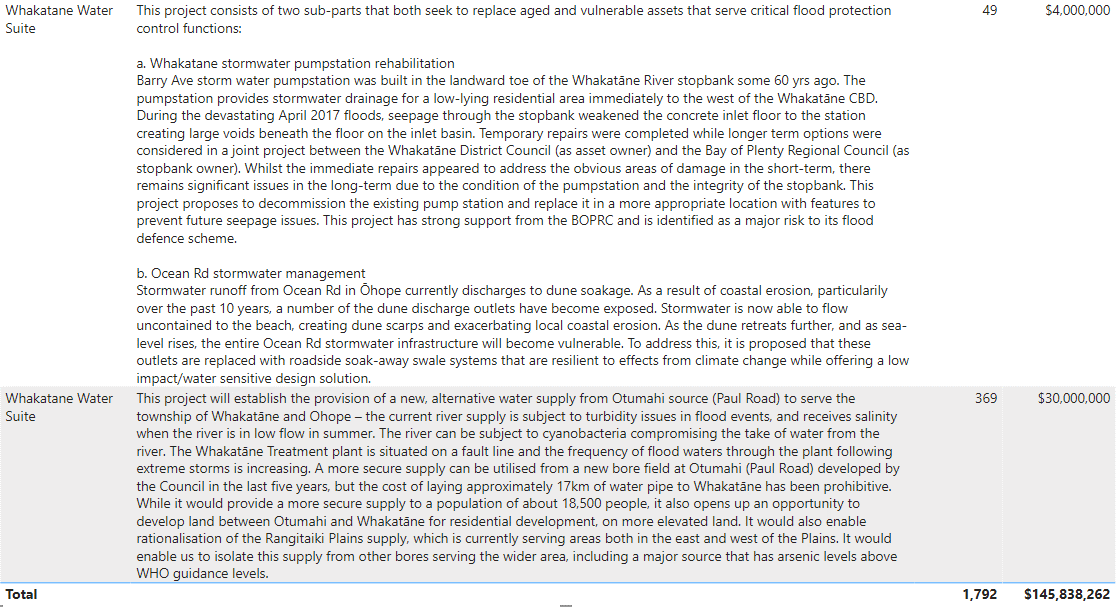 